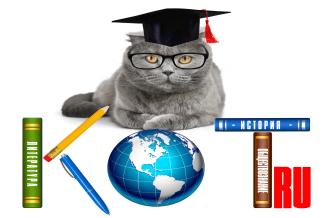 БЛАНК ОТВЕТОВДАННЫЕ УЧАСТНИКА:ОТВЕТЫ:Заполненный БЛАНК ОТВЕТОВ необходимо отправить на электронный адрес: ruskotru@mail.ruНе забудьте прикрепить чек об оплате Название олимпиадыБЕЗОПАСНОСТЬ В КРИМИНОГЕННЫХ СИТУАЦИЯХ И ПРИ УГРОЗЕ ТЕРРОРИСТИЧЕСКОГО АКТАФИО участникаКласс/группаУчебное заведение, город (школа, ССУЗ, ВУЗ) ФИО педагога-наставникаДолжность педагога-наставникаАдрес электронной почты педагогаНомер задания12345678910111213141516171819202122232425